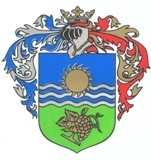 Balatonszárszói Közös Önkormányzati HivatalJegyzőjétől8624 Balatonszárszó, Hősök tere 1.Telefon: 84/ 362-501, e-mail: balatonszarszo@balatonszarszo.huTÁJÉKOZTATÁS EBTARTÁSSAL KAPCSOLATOS  SZABÁLYOKRÓLFelhívom a balatonszárszói lakosok, ingatlantulajdonosok és üdülővendégek figyelmét, hogy belterület közterületén ebet csak pórázon lehet vezetni. Közterületen kutyát csak olyan személy vezethet, aki az eb irányítására, kezelésére és féken tartására képes. Az állat tulajdonosának biztosítania kell, hogy az eb sem más állatot, sem embert harapásával ne veszélyeztethessen. Szájkosarat használni csak akkor kell, ha a kutya harapós, agresszív magatartású.A Képviselő-testület döntése értelmében tilos állatot bevinni vagy beengedni (sétáltatni, futtatni stb.) - a vakvezető ebek kivételével-a játszóterekre, a kijelölt strandok területére a május 1. és szeptember 30. közötti időszakban,a Jókai Mór utca 896/6 hrsz. alatti zöldterületre a június 1. és augusztus 31. közötti időszakban,a Huba utca 445/5 hrsz. alatti zöldterületre a június 1. és augusztus 31. közötti időszakban.Tilos a Balatonban ebet fürdetni a Mikszáth Kálmán utca 2. szám alatti Központi strand és a Tóparti park területén egész évben,a szabadstrandok területén a május 1. és szeptember 30. közötti időszakban, a Vízpart utcai közparkban a közötti időszakban a május 1. és szeptember 30. közötti időszakban,a Jókai Mór utca 896/6 hrsz. alatti zöldterületen a május 1. és szeptember 30. közötti időszakban,a Huba utca 445/5 hrsz. alatti zöldterületen a május 1. és szeptember 30. közötti időszakban,a Kaza utca 370/3 hrsz. alatti zöldterületen a május 1. és szeptember 30. közötti időszakban.Tilos továbbá állatot beengedni vagy fürdetni a szökőkút medencéjében.Az ebtulajdonosok érdekeit is szem előtt tartva, a fent meg nem jelölt vízparti területeken az év bármely szakaszában lehet kutyát fürdetni. Kérem az ebtartókat a vonatkozó jogszabályi előírások fokozott betartására.Balatonszárszó, 2023. 06. 27.							Tóth Zoltán s.k.							     jegyző